救人于烈火的“上海好邻居”王海滨 康复后第一次重返海洋大学发布日期：2017-11-01 责任编辑：蔡霞本条信息已被查看了 42 次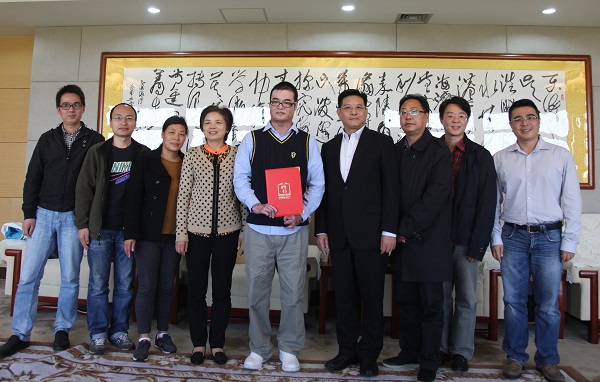 图说：上海海洋大学领导向王海滨颁发社团指导教师聘书　来源／上海海洋大学(下同)新民晚报讯（见习记者 郜阳）上海海洋大学2012届校友王海滨救人于烈火的感人事迹在该校师生中口口相传。在康复过程中，王海滨多次向志愿者提出想念母校。今天，王海滨在受伤后第一次重返海洋大学校园，和学院老师和学弟学妹们交流，并应邀担任上海海洋大学海滨之爱志愿服务队指导老师。2015年6月16日凌晨，王海滨家所在的居民楼发生火灾，他被浓烟呛醒后，挨家挨户敲开邻居家门，救下整幢楼居民的生命，却导致自己全身88%重度烧伤。这种舍己救人的壮举赢得了广泛赞誉，王海滨被人们亲切地称为“上海好邻居”，还先后获得“上海市见义勇为楷模”“2015感动上海年度人物”“上海十大杰出青年”等荣誉称号。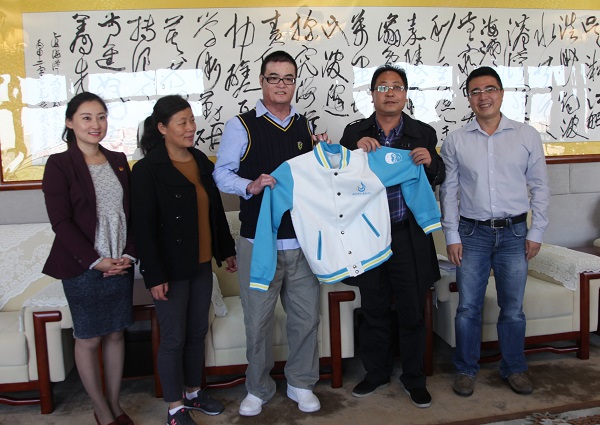 图说：上海海洋大学校领导向王海滨赠送志愿者纪念服王海滨的伤情一直牵动着无数人的心。他向记者透露，目前康复得不错，在11月至12月，还将进行1到2次手术，预计在明年过年期间能重返社会。王海滨表示，如果有机会，期望还能重回校园深造学习。“在受伤期间，学校领导很关心我，学弟学妹们也多次前来看望。我也希望自己能做些力所能及的事来回馈母校，回馈社会。”“王海滨救人于烈火的担当精神在校园里一直传递着，看到海滨身体和精神状态都恢复得不错，我们也为他感到高兴。”工程学院教师杜占其表示。（来源：《新民晚报》，2017年10月24日）